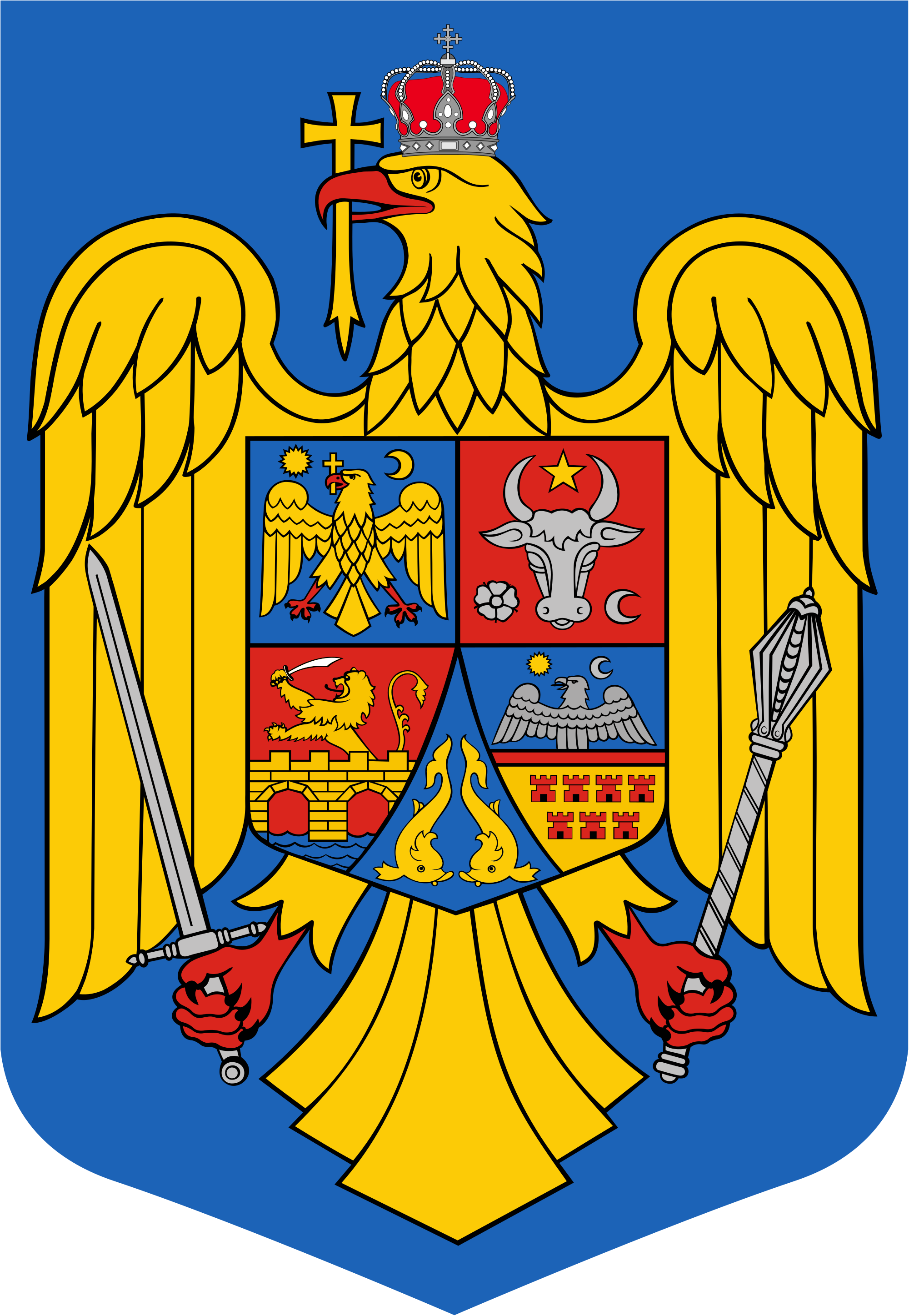 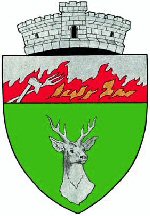 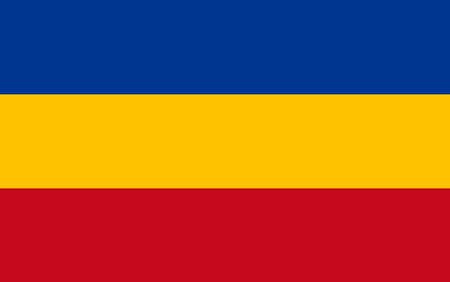 HOTĂRÂREA Nr. 25 din 16.04.2021privind aprobarea “Contractului de colectare separata si transportul separat al deseurilor reciclabile din ambalaje”Consiliul local al comunei Mehadica, întrunit în şedinţa ordinară din 16.04.2021;Luând în considerare:referatul de aprobare şi proiectul de hotărâre iniţiat de primarul comunei Mehadica;raportul compartimentului de resort din cadrul aparatului de specilitate al primarului comunei Mehadica;             - avizul favorabil al Comisiei de specialitate din cadrul Consiliului local al comunei Mehadica;             -  necesitate indeplinirii indicatorilor de performanţă privind obiectivele anuale de colectare, reciclare si valorificare pentru deşeurile menajere şi asimilate de pe raza unităţilor administrativ- teritoriale prevăzute in OUG 74/2018,               - obligatia încheierii de protocoale între Operator, UAT si OIREP privind colectarea separată si transportul, stocarea temporară, sortarea si valorificarea deşeurilor din ambalaje prevăzută de OUG 74/2018,       În conformitate cu:             - prevederile Legii nr 31/1990 privind societăţile comerciale, republicată, cu modificările si completările ulterioare,             - prevederile OUG nr. 74/2018 pentru modificarea și completarea Legii nr. 211/2011 privind regimul deșeurilor, a Legii nr. 249/2015 privind modalitatea de gestionare a ambalajelor și a deșeurilor de ambalaje și a Ordonanței de urgență a Guvernului nr. 196/2005 privind Fondul pentru mediu;        În temeiul prevederilor art. 129 alin 1 si alin 2 lit b) si art.196 alin.(1) lit.a) din Ordonanța de urgență a Guvernului nr.57/2019 privind Codul administrativ, cu modificările şi completările ulterioare, H O T Ă R Ă Ş T E            Art.1. Se aprobă incheierea “Contractului de prestări servicii de colectare separată şi transportul separat al deşeurilor reciclabile din ambalaje”  cu S.C. BCA VIO SERVICE S.R.L., cu sediul in  Dr. Tr. Severin, Calea Timisoarei, nr. 220X, CUI  RO26119987, prevăzut în Anexa 1.         Art. 2. Se imputerniceşte domnul Urechiatu Ion, în calitate de Primar al Comunei Mehadica să semneze în numele şi pe seama Consiliului Local al  Comunei Mehadica, “Contractul de prestări servicii de colectare separată şi transportul separat al deşeurilor reciclabile din ambalaje” ce urmează a fi încheiat cu S.C. BCA VIO SERVICE S.R.L.        Art. 3. Prezenta hotărâre se comunică primarului comunei Mehadica, Serviciul Economic, S.C. BCA VIO SERVICE S.R.L și Instituţiei prefectului judeţului Caraş-Severin, potrivit prevederilor art. 197 alin. (1) - (4) din OUG 57/2019 privind Codul Administrativ, cu modificările şi completările ulterioare.Nr.  25                               Data 16.04.2021                                                                                      CONTRASEMNEAZĂPREŞEDINTE DE ŞEDINŢĂ                               SECRETAR GENERAL AL COMUNEIBADERCA IANCU                                                         FANDEL-DRĂGHICI VALENTINA* Prezenta hotărâre a fost adoptată cu un nr. de _______ voturi pentru, un nr. de ______ voturi împotrivă şi un nr. de ______ abţineri; consilieri prezenţi ______ din totalul de _______,voturile exprimându-se prin vot deschis. 